Консультация для родителей«Музыка – как средство воспитания доброты у дошкольников»Сегодня, в век глобальных изменений, политического, экономического и социального преобразования, проблема "Каким быть современному человеку?" стала крайне актуальной. Вопросы нравственности, нравственного воспитания, духовного становления личности на протяжении всех периодов развития общества были и остаются предметом рассмотрения в философии, педагогике, психологии. Актуализация проблем нравственного воспитания в настоящее время обусловлена изменениями в общественном сознании, связанными с возрастанием потребности в гуманных отношениях, с утратой ценностно-смысловых ориентиров бытия людей в кризисном обществе.Дошкольное образование, как и вся система в целом, находится сейчас в поиске: как в сложнейших социально-экономических условиях сохранить радостный мир детства, как вырастить ребёнка здоровым физически и нравственно?Дошкольный возраст – фундамент общего развития ребенка, стартовый период всех высоких человеческих начал. Сохранить человеческое в наших детях, заложить нравственные основы, которые сделают их более устойчивыми к нежелательным влияниям, учить их правилам общения и умению жить среди людей – вот главные идеи воспитания нравственности у дошкольников. В настоящее время наблюдается снижение многих показателей нравственного и духовного здоровья личности: разрушение естественных институтов социализации; изменение общей ориентации воспитания с коллективистской на индивидуалистическую модель; ослабление коллективных форм совместной деятельности детей. Отсюда следует, что большинство молодых родителей не готовы в полной мере к нравственному воспитанию детей. Все это свидетельствует о необходимости серьезного совершенствования духовно-нравственного воспитания.Доброта – качество, ценимое во все эпохи. Чем тяжелее времена, тем дороже для людей теплота и сочувствие окружающих. Но какой он, добрый человек? В чем выражается доброта? Когда и как она складывается у детей? В детстве доброта - одно из самых надежных средств обращения ребенка к миру другого человека. Дети изначально (как правило) не добры и эгоцентричны, поэтому воспитание доброты является шагом вперед в направлении социализации ребенка. Всем нам хочется видеть наших детей хорошими и воспитанными. Поток информации настолько огромен, что отследить истоки плохого поведения бывает непросто. В мире, насыщенном самой разной информацией, ребенку предстоит научиться разделять добро и зло. Получая навыки, нравственного воспитания, ребёнок становится носителем общественного сознания. А значит полноценной личностью. И возникает необходимость решения главной нравственной проблемы, а именно воспитание добротой (а вместе с тем воспитание доброты).Если рассмотреть отношения современного общества к данной проблеме, то получается следующая картина: главным в воспитании детей россияне считают хорошее образование(53%), на втором месте - приобщение к здоровому образу жизни (39%), воспитание честности и доброты (8 %) занимает последнее место.Но главная задача дошкольного образования - воспитать в маленьком человеке - духовно- нравственную личность. И поэтому, воспитание доброты, сочувствия, сопереживания является одним из приоритетных направлений дошкольного воспитания. Несомненно, что доброта, как неотъемлемая часть нравственного воспитания дошкольников, формируется через все виды деятельности. Невозможно переоценить роль музыки в воспитании и развитии этого качества дошкольников. Дети учатся сопереживать, упражняются в хороших поступках, сами не замечая этого. “Музыка – необходимый душевный атрибут человеческого существования”, – так говорил Аристотель. Музыка- язык общения человеческих душ, верный и вечный лекарь человеческого сердца. Она является одним из богатейших и действенных средств эстетического воспитания. Духовно-нравственное воспитание немыслимо без формирования эмоциональной отзывчивости у ребёнка. Музыка, как никакой другой вид деятельности, способствует развитию эмоций. Эмоциональная отзывчивость на музыку – одна из важнейших музыкальных способностей. Она связана с развитием эмоциональной отзывчивости и в жизни, с воспитанием таких качеств личности, как доброта, умение сочувствовать другому человеку. Дошкольники имеют небольшой опыт представлений о чувствах человека, существующих в реальной жизни. Музыка, передающая всю гамму чувств и их оттенков может, расширить эти представления. Уходят из жизни современных детей герои отечественных мультфильмов, чутких, отзывчивых на чужую беду, которые всегда приходят на помощь друзьям и имеют главное качество – доброту.          В нашем дошкольном учреждении уделяется большое внимание воспитанию нравственности. В этом участвует весь коллектив, создавая атмосферу доброты, терпимости, душевного комфорта. Невозможно переоценить роль музыки в воспитании дошкольников.  Музыка способна воздействовать на чувства, настроения ребенка, постольку она способна преобразовывать его нравственный и духовный мир.        Мы стремимся использовать на занятиях и в повседневной жизни музыкальные произведения, ценные в воспитательном отношении. Стараемся раскрыть перед детьми их красоту, сделать эти произведения знакомыми и любимыми. Причем те образы, к которым привлекается внимание детей, должны быть яркими, конкретными, вызывающими интерес, будящими воображение.Большие потенциальные возможности нравственного воздействия заключаются в народной музыке. Народная музыка вызывает интерес детей, приносит им радость, создает хорошее настроение, снимает чувство страха, беспокойства, тревоги – словом, обеспечивает эмоционально – психологическое благополучие. Богатство и разнообразие содержания детского фольклора позволяют выбирать наиболее яркие его образцы. Все народные песни, а также народные мелодии, используемые нами в слушании и ритмической деятельности ребят, обладают большими художественными достоинствами и высокой познавательной ценностью.        Народные песни становятся более понятными, доступными, когда их включаем в такую исполнительскую деятельность, как игра на детских музыкальных инструментах. Широко используем в своей работе многообразие народной музыки для разучивания танцевальных движений, инсценировок, хороводов, плясок. Народная музыка часто звучит при выполнении движений на музыкальных занятиях и на утренней гимнастике.  Приобщая детей к музыкальному наследию своего народа, мы воспитываем в них чувство патриотизма, а оно неотделимо от воспитания чувства национальной гордости, нравственных чувств –доброта, сострадание, милосердие.        Поскольку музыка способна воздействовать на чувства, настроения ребенка, постольку она способна преобразовывать его нравственный и духовный мир, желательно, чтобы и дома ребёнок мог слушать музыкальные произведения – песни, инструментальную, классическую музыку.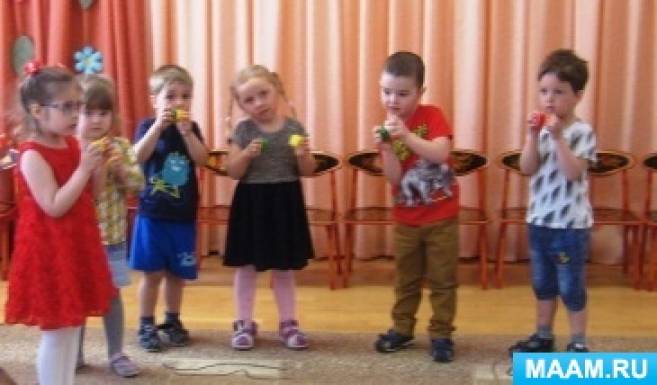 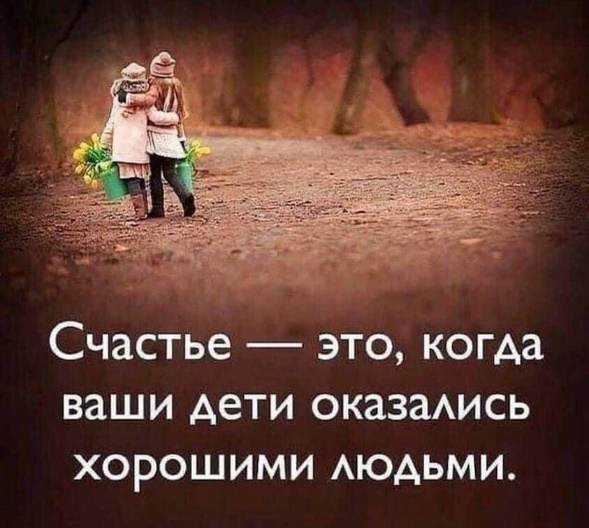 